ПРИКАЗ № __-пг. Петропавловск – Камчатский	                 __ февраля 2019 годаВ целях реализации государственной программы Камчатского края «Развитие экономики и внешнеэкономической деятельности Камчатского края», утвержденной постановлением Правительства Камчатского края от 29.11.2013 № 521-ППРИКАЗЫВАЮ:Внести в приложение к приказу Агентства инвестиций и предпринимательства Камчатского края от 30.07.2018 № 157-п «Об утверждении порядка предоставления субсидий начинающим субъектам малого предпринимательства на создание собственного бизнеса» следующие изменения:часть 25 изложить в следующей редакции:«25. Субсидия предоставляется путем перечисления денежных средств Агентством на расчетный счет СМП в течение 10 рабочих дней с момента заключения договора о предоставлении субсидии.»;в первом абзаце части 32 слова «В договоре о предоставлении субсидии» заменить на слова «В случаях, предусмотренных договором о предоставлении субсидии,»;в приложении 1 к Порядку предоставления начинающим субъектам малого предпринимательства на создание собственного бизнеса:дополнить частью 11 следующего содержания:«11. Копии следующих документов:- проекта освоения лесов, согласованного Агентством лесного хозяйства и охраны животного мира Камчатского края (при реализации проектов на землях лесного фонда);- документов, подтверждающих согласование с КГБУ «Природный парк «Вулканы Камчатки» (при реализации проектов на землях указанного учреждения);- документов, подтверждающих согласование с ФГБУ «Севвострыбвод» (при реализации проектов в водоохраной зоне).»;4) в приложение 2 к заявлению на предоставление субсидии начинающему субъекту малого предпринимательства на создание собственного бизнеса (для индивидуального предпринимателя, главы крестьянского (фермерского) хозяйства):в части 5 заменить цифры «26.06.2006» на цифры «27.07.2006»;5) в приложении 4 к Порядку предоставления начинающим субъектам малого предпринимательства на создание собственного бизнеса:часть 5 исключить;считать нумерацию частей с 4 по 13 как с 4 по 12;часть 11 дополнить пунктом 4 следующего содержания:«4) копия паспортов всех учредителей юридического лица с приложением согласий на обработку персональных данных клиентов на каждого учредителя по форме согласно приложению 2 к заявлению на предоставление субсидии начинающему субъекту малого предпринимательства на создание собственного бизнеса (для юридического лица) (предоставляется в случае отнесения к приоритетной группе, установленной пунктом 5 части 5 настоящего Порядка)»дополнить частью 13 в следующей редакции:«13. Копии следующих документов:- проекта освоения лесов, согласованного Агентством лесного хозяйства и охраны животного мира Камчатского края (при реализации проектов на землях лесного фонда);- документов, подтверждающих согласование с КГБУ «Природный парк «Вулканы Камчатки» (при реализации проектов на землях указанного учреждения);- документов, подтверждающих согласование с ФГБУ «Севвострыбвод» (при реализации проектов в водоохраной зоне).»6) в приложение 2 к заявлению на предоставление субсидии начинающему субъекту малого предпринимательства на создание собственного бизнеса (для юридического лица):в наименовании слова «(заполняется учредителями и руководителем юридического лица)» исключить;в части 5 заменить цифры «26.06.2006» на цифры «27.07.2006»;изложить приложение 2 к Порядку предоставления субсидий начинающим субъектам малого предпринимательства на создание собственного бизнеса, в редакции согласно приложению 1 к настоящему приказу.2. Разместить настоящий приказ на официальном сайте исполнительных органов государственной власти Камчатского края в сети Интернет: www.kamgov.ru.3.Опубликовать настоящий приказ в официальном печатном издании Губернатора и Правительства Камчатского края «Официальные ведомости» и на официальном интернет-портале правовой информации в сети Интернет: www.publication.pravo.gov.ru.4.Настоящий приказ вступает в силу через 10 дней после дня его официального опубликования. Руководитель                                                                                   О.В. Герасимова        Приложение 1 к приказу Агентства инвестиций и предпринимательства Камчатского                                                                                               края от ____________ № ____Заявлениена предоставление субсидии начинающему субъекту малого предпринимательства на создание собственного бизнеса (для индивидуального предпринимателя, главы крестьянского (фермерского) хозяйства)Прошу предоставить субсидию в сумме _____________________________________________________,на реализацию бизнес-проекта__________________________________________________________________________________________________________________________________________________________________________________________________________________________________.Настоящим подтверждаю следующую информацию о себе:не являюсь участником соглашений о разделе продукциии;не осуществляю предпринимательскую деятельность в сфере игорного бизнеса;не осуществляю производство и (или) реализацию подакцизных товаров, а также добычу и (или) реализацию полезных ископаемых, за исключением общераспространенных полезных ископаемых;не являюсь в порядке, установленном законодательством Российской Федерации о валютном регулировании и валютном контроле, нерезидентом Российской Федерации, за исключением случаев, предусмотренных международными договорами Российской Федерации;не нахожусь в стадии прекращения деятельности в качестве индивидуального предпринимателя, главы крестьянского (фермерского) хозяйства);  не осуществляю сдачу в наем движимого и (или) недвижимого имущества;не осуществляю предоставление имущества в аренду или субаренду;не осуществляю торговую деятельность (за исключением торговой деятельности СМП, относящихся к приоритетной целевой группе, установленной пунктом 3 части 5 Порядка предоставления субсидий начинающим субъектам малого предпринимательства на создание собственного бизнеса, а также СМП, осуществляющих торговую деятельность в городском округе «поселок Палана, в Карагинском, Тигильском, Соболевском, Олюторском, Пенжинском, Алеутском муниципальных районах Камчатского края);не осуществляю виды деятельности, включенные в код 68.31 раздела L Общероссийского классификатора видов экономической деятельности (ОК 029-2014 (КДЕС Ред. 2).Приложение:Справка об отсутствии задолженности по выплате заработной платы по состоянию на дату подписания заявления на предоставление субсидии либо справка об отсутствии работников по состоянию на дату подписания заявления на предоставление субсидии (Приложение 1);Согласие на обработку персональных данных клиентов (Приложение 2).С порядком предоставления субсидий начинающим субъектам малого предпринимательства на создание собственного бизнеса ознакомлен(а). »;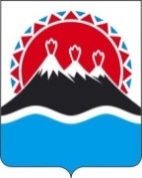 АГЕНТСТВО ИНВЕСТИЦИЙ И ПРЕДПРИНИМАТЕЛЬСТВА КАМЧАТСКОГО КРАЯО внесении изменений в приложение к приказу Агентства инвестиций и предпринимательства Камчатского края от 30.07.2018 № 157-п «Об утверждении порядка предоставления субсидий начинающим субъектам малого предпринимательства на создание собственного бизнеса»«Приложение 2 к Порядку предоставления субсидий начинающим субъектам малого предпринимательства на создание собственного бизнеса В Агентство инвестиций и предпринимательства Камчатского края Ф.И.О. индивидуального предпринимателя, главы крестьянского (фермерского) хозяйстваФ.И.О. индивидуального предпринимателя, главы крестьянского (фермерского) хозяйстваИННИННконтактный телефонконтактный телефонВыручка от реализации товаров (работ, услуг) за предшествующий календарный год без учета налога на добавленную стоимость составила (руб.)(для зарегистрированного в текущем году субъекта малого предпринимательства-  за период с даты регистрации по дату обращения за предоставлением субсидии);Среднесписочная численность работников за предшествующий календарный год составила (чел.)(для зарегистрированного в текущем году субъекта малого предпринимательства - за период с даты регистрации по дату обращения за предоставлением субсидии)Сумма налогов, сборов, страховых взносов, уплаченных в бюджетную систему РФ за предшествующий календарный год (руб.)Режим налогообложения, применяемый в текущем году (ОСНО, УСН, ЕНВД, ПСН, ЕСХН)Наименование банкар/ск/сБИКАдрес электронной почтыФ.И.О. индивидуального предпринимателя, главы крестьянского (фермерского) хозяйстваПодписьдата